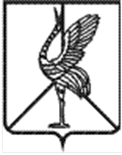 Совет городского поселения «Шерловогорское»РЕШЕНИЕ26 марта 2019 года                                                                                    № 147поселок городского типа Шерловая Гора  «Об отчете главы городского поселения «Шерловогорское» о своей деятельности и деятельности администрации городского поселения «Шерловогорское» за 2018 год» Руководствуясь Федеральным законом от 06.10.2003 № 131 – ФЗ «Об общих принципах организации местного самоуправления в Российской Федерации», п. 4 ст. 28 Устава городского поселения «Шерловогорское» от 06.03.2018 № 93, заслушав отчет главы городского поселения «Шерловогорское» о результатах трудовой деятельности за 2018 год, Совет городского поселения «Шерловогорское» решил:1. Утвердить отчет главы городского поселения «Шерловогорское» о своей деятельности и деятельности администрации городского поселения «Шерловогорское» за 2018 год и признать работу «неудовлетворительной».2. Настоящее решение вступает в силу на следующий день после дня его официального опубликования (обнародования).3. Настоящее решение разместить (опубликовать) на официальном сайте городского поселения «Шерловогорское» в информационно – коммуника-ционной сети «Интернет» (www.шерловогорское.рф).Председатель Советагородского поселения «Шерловогорское»                                  Т.М.Соколовская                                                                                                      ПРИЛОЖЕНИЕ                                                                                к решению Совета городского                                                                                поселения «Шерловогорское»                                                                                от 26.03.2019 г. № ___                              Организационно-методическая работаЗа 2018 год через администрацию городского поселения «Шерловогорское» прошло входящих документов 1714, что на 302 документа меньше, чем в 2017 году. Исходящих документов в 2018 году прошло 2613, что на 992 документа меньше, чем в 2017 году.В течение года на имя руководителя администрации городского поселения «Шерловогорское» поступило 473 обращений граждан, что на 23 обращения меньше, чем в 2017 году.В 2018 году администрацией городского поселения «Шерловогорское» издано:- постановлений – 817, что на 334 больше, чем в 2017 г.- распоряжений – 251, что на 24 меньше, чем в 2017 г.Таким образом, годовой документооборот составил 5868 документов, что на 1007 документов меньше, чем в 2017 г.На приеме у главы городского поселения «Шерловогорское» в 2018 г. побывало 150 человек. Юрист Муниципального бюджетного учреждения городского поселения «Шерловогорское» «Службы МТО» приняла участие в 63 судебных заседаниях, из них:Арбитражный суд Забайкальского края: - 4 дела по искам администрации городского поселения «Шерловогорское» о взыскании штрафа (за ненадлежащее исполнение обязательств) и неустойки по муниципальным контрактам – иски удовлетворены;- в 21 деле администрация городского поселения «Шерловогорское» привлечена в качестве третьего лица.Суды общей юрисдикции: - 13 дел по искам граждан о признании права собственности;- 11 дел по искам граждан о понуждении совершить определенные действия;- 1 дело по иску граждан по признанию начисления ОДН за электроснабжение - незаконным;- 1 дело по иску прокуратуры о понуждении совершить определенные действия;- 4 дела по искам администрации городского поселения «Шерловогорское» о признании права муниципальной собственности на бесхозяйное недвижимое имущество;- 7 дел по искам администрации городского поселения «Шерловогорское» о признании утратившими право пользования жилыми помещениями;- 1 дело по иску администрации городского поселения «Шерловогорское» о признании незаконными действий (бездействия) судебного пристава исполнителя.За 2018 год Борзинским межрайонным прокурором направлено в администрацию городского поселения «Шерловогорское» 31 документ для исполнения, из них: протестов – 6, представлений – 9, требований – 16.                                    Финансово-экономическая работа               Администрация городского поселения «Шерловогорское» самостоятельно формирует доходную базу и определяет направления расходования поступающих средств. В 2018 году исполнение бюджета городского поселения «Шерловогорское» осуществлялось в соответствии с решением Совета городского поселения № 83 от 19.12.2017 «О бюджете городского поселения «Шерловогорское на 2018 год и на плановый период 2019-2020 г.г.» с учетом внесенных в него последующих изменений и дополнений.               Общие доходы местного бюджета составляют в сумме 43518,4 тыс.руб. и складываются из следующих источников:              1. Собственные доходы городского поселения при плане 26651,3 т.руб. составляют 28160,0 тыс.руб. или 106 % (поступления от налога на доходы физических лиц, по местным налогам, от арендной платы за землю и продажи права на заключение договоров аренды земельных участков, государственная собственность на которые не разграничена и которые расположены в границах поселения, от продажи земельных участков, прочие неналоговые доходы).              Из 28160,0 тыс.руб. собственных доходов налог на доходы физических лиц составляет 15623,0 тыс.руб. или 55,5 %.              Местные налоги (налог на имущество физических лиц и земельный налог) поступило в сумме 3430,8 тыс.руб. Их доля от собственных доходов составила 12,2 %, в том числе, налог на имущество физических лиц – 735,0 тыс.руб. или 2,6 %, земельный налог – 2695,8 тыс.руб. или 9,5 %.              Единый сельскохозяйственный налог в сумме 49,3 т.руб. ООО КФХ «Чинам» Чемусов Н.              Доходы от уплаты акцизов на моторные масла, бензин, диз.топливо поступило в сумме 2539,7 тыс.руб. или 9,0 %.              Доходы от использования имущества находящегося в собственности муниципальной собственности поселения и арендная плата и поступление от продажи права на заключение договоров аренды земельных участков, государственная собственность на которые не разграничена, доходы от сдачи в аренду имущества составили 4815,9 тыс. руб. или 17,1 %.             Доходы от продажи материальных и нематериальных активов составили – 1199,3 тыс.руб. или 4,2 %, а именно: от продажи земельных участков составили в сумме 680,1 тыс.руб., доходы от реализации имущества, находящегося в собственности поселения составили в сумме 578,4 тыс.руб, денежные взыскания (штрафы) за нарушение законодательства в сфере закупок составили в сумме 52,2 тыс.руб. от ООО «ПСК Ирбис», и невыясненные поступления, зачисляемые в бюджеты поселений составили в сумме    -111,4 тыс.руб.            Прочие неналоговые доходы поселений составили 502,0 тыс.руб. или 1,7 % поступили от строительной компании ООО «Гранит», возврат денежных средств от фонда социального страхования (пособий и больничных листов), компенсация за вырубку деревьев от Румынина Е.Г.             2. Безвозмездные поступления из бюджетов других уровней – 15358,4 тыс.руб. были получены в.т.ч.:            -  субвенция на осуществление полномочий по первичному воинскому учету на территориях, где отсутствуют военные комиссариаты – 573,0 тыс.руб.,           - дотации на выравнивание бюджетной обеспеченности из краевого фонда при плане 1808,0 тыс.руб. поступила – 1808,0 тыс.руб., 100%, из               районного фонда при плане 9252,0 тыс.руб. поступило 6697,0 тыс.руб. или 72 %.             -  административные штрафы – 2,6 тыс.руб.             - субсидия на реализацию федеральной целевой программы «Обеспечением жильем молодых семей» в сумме 383,5 тыс.руб.             - субсидия на поддержку муниципальной программы формирования комфортной среды в сумме 1581,4 тыс.руб.             - субсидия с Дорожного фонда в сумме 1000,0 тыс.руб.             - субсидия на модернизацию очистных сооружений в сумме 1493,0 тыс.руб.             -субсидия доплата до МРОТ в сумме 643,8 тыс.руб. и 1176,1 тыс.руб. – доплата к заработной плате работникам культуры по Указу Президента РФ.       Утвержденный план по расходам выполнен на 94 %.Общая сумма расходов составила 45049,6 тыс.руб., из них в том числе:1. Общегосударственные расходы (глава городского поселения, аппарат управления, реализация государственных функций, связанных с общегосударственным управлением) – 16391,7 тыс.руб. или 36,4 % от общих расходов:       -глава городского поселения – 1220,2 тыс.руб.        - председатель Совета – 84,0 тыс.руб.       - аппарат управления – 4919,3 тыс.руб.,        -межбюджетные трансферты контрольно-счетной палате – 36,0 тыс.руб.        -выполнение функций органами местного самоуправления (МБУ «Служба МТО», оценка недвижимости муниципальной собственности, периодическая печать, обследование домов для признания их аварийными, членские взносы в ассоциацию глав, дизайн-проект благоустройства парка отдыха по ул. Ленина, разработка программы комплексного развития транспортной инфраструктуры, оплата НДС за проданное имущество, транспортного налога за транспортные средства находящиеся в аренде и т.д.) – 10132,2 тыс.руб.2. Национальная оборона (осуществление полномочий по первичному воинскому учету на территориях, где отсутствуют военные комиссариаты – 573,0 тыс.руб. или 1,3 % от всех расходов.3. Национальная безопасность и правоохранительная деятельность (осуществление полномочий по обеспечению первичных мер пожарной безопасности в границах поселения) - 140,6 тыс.руб. или 0,3 %.4. Национальная экономика – 3929,3 тыс.руб. или 8,7 % от общих расходов, расходы по Дорожному фонду– 3929,3 тыс.руб. 5. Жилищно-коммунальное хозяйство – 12027,5 тыс.руб. или 26,6% от общих расходов: жилищное хозяйство – 4714,0 тыс.руб., коммунальное хозяйство – 1867,6 тыс.руб. и благоустройство – 5445,9 тыс.руб. 6. Культура (Дома культуры и библиотеки) – 9976,9 тыс.руб. или 22,1 % от общих расходов.7. Спорт и физическая культура – 510,5 тыс.руб. или 1,1 % от общих расходов.8. Социальная политика – 1500,1 тыс.руб. или 3,3 % (приобретение жилья по программе «Обеспечение жильем молодых семей») – 548,1 тыс.руб., выплаты муниципальной пенсии – 873,0 тыс.руб., пособие по социальной помощи населению с резервного фонда –79,0 тыс.руб.   Социально-экономического развитие и муниципальное имущество	Ежегодное взаимодействие с «Фондом социально-экономической поддержки регионов «СУЭК-Регионам». 	За 2018 год «СУЭК – Регионам» профинансировано - 1719,0 тыс.руб., для Участковой больницы № 2, (ремонт детского отделения, замена напольного покрытия в поликлинике, выборочный ремонт кабинета в здании больницы, закупка лабораторного оборудования)	Более 4,5 млн. рублей «СУЭК- Регионам» выделено на проведение ремонтах работ в зданиях СОШ № 40;47;42.	Приобретен экран на треноге (150x200см.) для Шерловогорской библиотеки. 	 Проведен ремонт квартиры Учаниной Т.И. (матери героя войны в Афганистане. 	За 2018 год было временно трудоустроено 95 несовершеннолетних в целях проведения благоустройства поселка. 	Проведен обмен опытом в городе Краснокаменске, при главе городского поселения Ю.А. Диденко. Обсуждение вопросов проводилось по тематике - развитие МСП, развития туризма, благоустройство. Данное мероприятие внедрено и утверждено проектным офисом г. Читы, как муниципальная практика.  	Направлен 1 выпускник МОУ СОШ № 42 на целевое обучение от моногорода в медицинскую академию (ЧГМА) по специальности - участковый врач. Выполнена дорожная карта по внедрению муниципальных практик за 2018 год:1.Разработка и размещение в открытом доступе инвестиционного паспорта;2.Создание общественного совета по улучшению инвестиционного климата и развитию предпринимательства;3.Организация специализированного интернет ресурса об инвестиционной деятельности;4.Обеспечение профессиональной подготовки и переподготовки должностных лиц, ответственных за привлечение инвестиций.                                       Муниципальное имущество   	В 2018 году по муниципальному имуществу осуществлялась деятельность в рамках компетенции, установленной Уставом городского поселения «Шерловогорское» для администрации в сфере управления и распоряжения муниципальным имуществом. Основными направлениями были:
 - учет и ведение реестра муниципальной собственности, - государственная регистрация права муниципальной собственности на объекты недвижимости:
       - прием имущества в муниципальную собственность;        - передача муниципального имущества по согласованию с Советом городского поселения «Шерловогорское» в государственную собствен-ность; 
      -приватизация муниципального жилого фонда;
   - передача в аренду объектов муниципальной недвижимости, а также контроль за эффективностью их использования и выполнением договоров аренды;
      - учет и контроль за поступлением в бюджет арендных платежей за аренду недвижимого имущества;
      - передача муниципального имущества в безвозмездное пользование;          -приватизация муниципального имущества;
      -  ведение похозяйственного учета.
1.Учет и ведение реестра муниципальной собственности.На 01.01.2019 в реестре муниципального имущества городского поселения «Шерловогорское» числятся имущество на сумму 132 280 050,53 рубля:654 жилых помещений (квартир);65 производственных объектов, сооружений и иного имущества (очистные сооружения);17 единиц транспорта;	        187 единиц движимого имущества, переданного в оперативное управление муниципальному бюджетному учреждению «Служба материально-технического обеспечения»);       128 единицы движимого имущества, переданного МБУ Культурно-библиотечный центр «Шахтер» на праве оперативного управления,За 2018 год:Зарегистрировано право собственности – 4 объектов (нежилое помещение мкр. Сельский строитель, 4 пом.2; квартира по мкр. Сельский строитель, 4 кв.1а;Поставлено на кадастровый учет и зарегистрировано право собственности на нежилые помещения по адресу ул. Октябрьская, 12 пом.1 и пом.2.3. Передано в Департамент государственного имущества и земельных отношений Забайкальского края 8 объектов энергоснабжения.       4..  Поставлены на учет в качестве бесхозяйных объектов недвижимого имущества 2 объекта: нежилое помещение, расположенное по адресу: микрорайон Сельский строитель, 1; объект энергоснабжения КТП № 1616 по ул. 1 Мая, 26.2.Приватизация жилищного фонда.	В 2018 году продолжена работа по приватизации жилищного фонда. Приватизировано, т.е. передано безвозмездно в собственность граждан, 10 жилых помещений.Аренда муниципального имущества, безвозмездное пользование.На 01 января 2018 года было зарегистрировано 21 действующих договоров аренды муниципальных помещений.	В соответствии с утвержденным бюджетом планировалось получить доходов от сдачи в аренду муниципальной недвижимости 1079 тыс.руб. Фактически получено арендных платежей 1020,0 тыс.руб., или 95,0% За найм жилых помещений доход составил 453,9 тыс. руб. при плане 1334,0 тыс.руб.               Контроль за выполнением арендаторами условий договоров аренды выражается в претензиях и уведомлениях, которых за год направлено в адрес арендаторов.                           4. Продажа муниципального имущества. 	В 2018 году было согласно плана приватизации на 2018 год были произведены процедуры торгов по продаже муниципального имущества 5 объектов: два по открытому аукциону - нежилое помещение по адресу: ул. Торговая, 36, нежилое помещение; нежилое помещение по адресу: мкр. Сельский строитель, 4 а помещение № 2; два по льготной приватизации - здания по адресу: ул. 50 лет Октября, 1Д/2 и 1Д/3; без объявления цены - ул. Промышленная, 13. Денежные средства, полученные от приватизации муниципального имущества в 2018 году составили 578,3 тыс. рублей.5. Ведение похозяйственного учетаНа территории городского поселения «Шерловогорское» зарегистрировано 218 личных подсобных хозяйства, поголовье в которых составило:1. КРС – 1082 головы2. овцы –    150 голов4. козы –     330 голов5. лошади – 37 голов6. птица – 1630 голов.	За 2018 год по заявлениям граждан выдано 115 справок о подсобном хозяйстве.6. Муниципальные услугиВ соответствии с административными регламентами были оказаны услуги:Заключение договоров безвозмездной передачи жилых помещений муниципального жилищного фонда г.п. «Шерловогорское» в собственность граждан – 10.Выдача документов (выписки из похозяйственной книги, справок и иных документов) – 337 (в т.ч 222 справки о наличии или отсутствии объектов недвижимого имущества в реестре муниципальной собственности, 115 справок –выписок из похозяйственной книги).Градостроительство и земельные отношенияС учетом приоритетов экономического развития городского поселения «Шерловогорское» определены следующие приоритеты работы:- эффективное управление и распоряжение земельными участками собственности городского поселения «Шерловогорское», а также земельными участками, государственная собственность которых не разграничена; - совершенствование организации предоставления муниципальных услуг в сфере земельных отношений и градостроительства;- пополнение доходной части местного бюджета за счет земельного налога, а также арендных платежей.Основными потребителями муниципальных функций и услуг являлись население, юридические лица, субъекты предпринимательства.Совершенствование нормативной правовой базыВ 2018 были разработаны и утверждены административные регламенты по предоставлению муниципальных услуг и функций в сфере градостроительства и земельных отношений.- административный регламент по предоставлению муниципальной услуги «Об утверждении административного регламента по предоставлению муниципальной услуги «Проведение аукциона по продаже земельного участка или аукциона на право заключения договора аренды земельного участка из земель, находящихся в муниципальной собственности, и земель, находящихся в муниципальной собственности, и земель, государственная собственность на которые не разграничена, на территории городского поселения «Шерловогорское».- административного регламента по предоставлению муниципальной услуги «Выдача разрешений на строительство при осуществлении строительства, реконструкции объектов капитального строительства, расположенных на территории городского поселения «Шерловогорское».Проведена работа по мониторингу и приведения ранее принятых нормативных правовых актов в соответствии с изменениями в региональном и федеральном законодательстве.Земельные отношенияВо исполнение Закона Забайкальского края №152 от 01.04.2009 года для целей бесплатного предоставления в собственность земельных участков льготным категориям граждан, включая граждан, имеющих трех и более детей в возрасте до 18 лет, были организованы работы по постановке на учет 10 многодетных семей, по формированию 5 земельных участков и их предоставление гражданам, имеющим трех и более детей в возрасте до 18 лет.          Заключено 82 договоров аренды земельных участков, из них 37 договора заключены после проведения процедуры аукциона. Заключено 37 договоров купли-продажи земельных участков.За период 2018 года обследовано 65 земельных участков с целью выявления возможности их предоставления для строительства, огородничества, садоводства и др. целей. По результатам работы в сфере земельных отношений доходы местного бюджета составили:- от земельного налога – 2659826,74 руб.;- от продажи земельных участков -  914714,22 руб.;- от аренды земельных участков 1026056,30 руб.ГрадостроительствоЗа отчетный период выдано 5 разрешений на строительство объектов капитального строительства на территории городского поселения «Шерловогорское»,  Выдано 29 ордеров (разрешений) на право производства земляных работ.Были подготовлены и выданы по запросам физических и юридических лиц 8 градостроительных планов земельных участка.Подготовлено и согласовано 4 перепланировки, из них 2 перепланировки жилых помещений, 2 перепланировка не жилого здания.Вынесено 459 решений по присвоению, изменению адреса объектам недвижимости на территории поселения.Утверждены и выданы 79 схемы расположения земельных участков на кадастровом плане территории.Организованы и проведены 7 публичных слушаний по вопросам градостроительной деятельности на территории городского поселения «Шерловогорское».Предоставлено 19 разрешений:- на условно разрешенный вид использования земельных участков, - на отклонение от предельных параметров разрешенного использования земельных участков.Проведены работы в части утверждения Правил землепользования и застройки городского поселения «Шерловогорское» согласно требований действующего градостроительного законодательства РФ с точки зрения полноты сведений, обеспечения их доступности для всех заинтересованных лиц.Иные полномочияПринято на приеме и дано консультаций по 580 обращениям.Жилищно-коммунальное хозяйство       На 01.01.2019 года жилищный фонд поселения составляет 285,6 тыс. м2 В т. числе:Частный жилищный фонд – 252,035 м2 (индивидуальный – 47,81 м2);Муниципальный жилищный фонд – 30,965 м2, в тыс.ч. в МКД 30,725 м2 (10,76 % от общего жилищного фонда)На территории городского поселения «Шерловогорское» действуют две управляющие компании: ООО «Харанорское ЖКХ» и ООО «Эксплуатационник – ремонтник», которые обслуживают – 198,12 м2, что составляет 168 ед. многоквартирных домов. Всего МКД 371 ед., в тыс.ч. 242 дома находятся на самоуправлении.        Специалистами по ЖКХ администрации городского поселения «Шерловогорское» за 2018 год рассмотрено 170 обращений от граждан. По каждому обращению проводилась определенная работа с выездом для обследования, составлением актов, работа с ресурсоснабжающими организациями, принятие решений и подготовка ответов заявителю. Производилась работа с Региональным оператором и гражданами (оказана помощь в погашении задолженности за капитальный ремонт, составлены и подписаны Соглашения о реструктуризации долга в количестве 35 ед.)Корректировка административных регламентов; Разработка документации для защиты заявок по подготовке к отопительным периодам 2018-2019 гг. и 2019-2020 гг., сбор данных от управляющих компаний, составление смет, подготовка общих мероприятий, ежемесячная отчетность, контроль исполнения мероприятий, Подготовка НПА по началу и окончанию отопительного периода.Работа с управляющими компаниями (тех. совещания, переговоры) по вопросам управления МКД;Работа по запросам вышестоящих и инспектирующих организаций: в среднем за год дано письменных ответов в количестве 510 писем;Консультация граждан по вопросам ЖКХ при личном приеме, ежедневно.За 2018 год проведено:- Организация 2-х месячника по санитарной очистке территорий городского поселения «Шерловогорское»;-  по дворовой обход частного сектора с информацией и уведомлением по противопожарной безопасности, соблюдения правил содержания придомовой территории – ознакомлено 400 семей, размещение на сайте администрации всей необходимой информации.- ежемесячная проверка содержания свалки;- ежемесячный контроль исполнения муниципальных контрактов по техническому обслуживанию дорог, наружного освещения, санитарной очистке территорий.- подготовка годовой отчетности в вышестоящие организации и статистическое управление за прошедший 2018 год (22-ЖКХ (реформа); 1-КР; 6-ЖКХ; 4-жилфонд, анализ хозяйственной деятельности управляющих организаций); ежемесячная отчетность в вышестоящие организации по дебиторской и кредиторской задолженности, по приборам учета, по энергосбережению, по коммунальным платежам, по программе «Молодая семья», по программе «Формирование современной городской среды на территории городского поселения «Шерловогорское» на 2018-2022 годы» по исполнению муниципальных услуг;- Проведено заседаний жилищной комиссии – 21 (рассмотрено 106 вопросов), перерегистрация очередников, уточнение списка очередников, протоколы комиссии;- Подготовлено и выдано 29 договоров социального найма;- Поставлено на учет нуждающихся в жилье – 14 семьи;- Выделено квартир – 7;- Произведена выдача свидетельства о праве на получение социальной выплаты на приобретение жилого помещения или строительство индивидуального жилого дома (Программа молодая семья) 2 шт.Произведена разработка и реализация муниципальной программы «Формирование современной городской среды на территории городского поселения «Шерловогорское» на 2018 год на общую сумму 2347100 рублей.- Проверка и согласование, утверждение на Совете городского поселения тарифов ЖКХ;- Подготовка технической документации для размещения заказов (дефектные акты, сметы, тех. задания);- Подготовка и согласование договоров на переселение граждан из аварийного жилфонда в количестве – 26 договоров;- Работа с Региональным оператором;- Корректировка Административных регламентов;- Участие в Административной комиссии, составлено специалистами ЖКХ – 18 протоколов;- Подготовка и утверждение муниципальной программы «Формирование современной городской среды на территории городского поселения «Шерловогорское» на 2018 – 2022 годы»;- Ведение реестра жилищного фонда поселения;- Перевод на самоуправление (сбор документов, распоряжение) – 4 дома;- Работа с подрядными организациями, контроль исполнения муниципальных контрактов:                                           Социальные вопросы.            Активно проводится и развивается работа по популяризации и развитию физической культуры и спорта, среди разных групп населения. Информация о спортивно-массовых мероприятиях за 2017 год приведена в таблице:                                                         Культура          Культурно –массовые мероприятия проведены в соответствии с календарным планом в полном объеме.           В городском поселении «Шерловогорское» данную деятельность осуществляет МБУ КБЦ «Шахтер». Информация о деятельности проделанной работы за 2018 год приведены в таблицах № 1,2:                                                                                                          Таблица № 1.Таблица № 2Общестроительные работы1Взносы на капитальный ремонт муници-пального жилищного фонда капитального ремонта многоквартирных домоврублей3 437 0002Ремонт муниципальных квартир по конт-ракту: ул. 1 Мая д.10/48, МСК д.16/1, БСК д.12/11, Торговая д.36/3, С/Строитель д.1/66, Дзержинского 5а/10 (ООО «Ирбис»)    -*-1 007 7003Ремонт муниципальной квартиры № 6 по ул. Горького, дом 18 (ООО «Харанорское ЖКХ»)   -*-            5 4004Ремонт муниципальной квартиры № 48 в мкр. Сельский строитель, дом 3(ООО «Максимум»)   -*-28 2005Ремонт муниципальной квартиры № 3 по ул. Ленина, дом 21 (ООО «Эксплуатационник-ремонтник»)    -*-99 9006Ремонт квартир № 9 по ул. Шахтерская, дом 4, № 5 по ул. Шахтерская, дом 8, № 30 мкр. 2, д. 2 (ООО «Харанорское ЖКХ»)    -*-35 600 7Ремонт чердачного перекрытия улица Горького, дом 17 ООО («Харанорское ЖКХ»)    -*-31 7008Ремонт муниципальной квартиры № 3 по ул. Торговая, дом 36 (ООО «Харанорское ЖКХ»)    -*-22 000Ремонт муниципальной квартиры № 2 по ул. Разведочная, дом 5 (ООО «Харанорское ЖКХ»)    -*-46 500              По разделу О502 Коммунальное хозяйство              По разделу О502 Коммунальное хозяйство              По разделу О502 Коммунальное хозяйство              По разделу О502 Коммунальное хозяйство9Профинансировано «Эксплуатационник-ремонтник»на подвоз воды частному сектору300 00010Ремонт блока емкостей г.п. «Шерловогорское» (ООО «Риск»)1 567 600             0503 «Благоустройство»             0503 «Благоустройство»             0503 «Благоустройство»             0503 «Благоустройство»9Уличное освещение(АО «Читаэнергосбыт»)"900 00010техническое обслуживание линий наружного освещения (ИП «Смолянинов»)491 90011на содержание кладбища(ООО «Эксплуатационник-ремонтник»)"230 00012на санитарную очистку(ООО «Харанорское ЖКХ»)650 00013на ТБО (ООО «Харанорское ЖКХ»)183 30014на экспертизу смет по благоустройству г. Чита ГАУ (Госэкспертиза Забайкальского края)23 60015Ремонт уличного освещения микрорайона Сельский строитель(ИП «Смолянинов»)550 00016Ремонт рынка (ООО «Харанорское ЖКХ»)          70 00020Благоустройство придомовой территории улица Шахтерская, дом 2 (ООО «РИСК»)454 30021Благоустройство парка улица Ленина (ООО «Риск»)1 892 800№п/п1.Количество проведенных мероприятий   212.Количество участников1055 чел.3.Из них взрослые 553  чел.4.Из них подростки 502  чел.5.Фактическое финансирование мероприятий 510,5 тыс.руб. № 
стро-киКультурно-массо-вые мероп-риятия,
всего
(сумма гр. 6 и гр. 11)из общего числа мероприятий (гр. 3) из общего числа мероприятий (гр. 3) из общего числа мероприятий (гр. 3) из общего числа мероприятий (гр. 3) из общего числа мероприятий (гр. 3) из общего числа мероприятий (гр. 3) из общего числа мероприятий (гр. 3) из общего числа мероприятий (гр. 3) из общего числа мероприятий (гр. 3) из общего числа мероприятий (гр. 3) № 
стро-киКультурно-массо-вые мероп-риятия,
всего
(сумма гр. 6 и гр. 11)для детей
до 14 летдля молоде-жи от 15 до 24 лет Куль-турно-досуговые  мероприя-тияиз них (из гр.6)из них (из гр.6)из них (из гр.6)из них (из гр.6)Ин-фор-маци-онно-прос-вети-тельские мероприя-тияс участием инвали-дов и лиц с ОВЗдоступные для восприятия инвалидами и лица-ми с ОВЗ доступные для восприятия инвалидами и лица-ми с ОВЗ № 
стро-киКультурно-массо-вые мероп-риятия,
всего
(сумма гр. 6 и гр. 11)для детей
до 14 летдля молоде-жи от 15 до 24 лет Куль-турно-досуговые  мероприя-тиядля детей
до 14 лет для молоде-жи от 15 до 24 лет кино
видео-сеансыТанце
вальные вечера/
дискотеки1234567891011121313Число мероп-риятий - всего, единиц0426010184160603700100300Посеще-ния на них, человек051485347966253111023703472700375153001234567891011121313Из общего числа мероп-риятий – мероп-риятия на платной основе0610621062000000Посеще-ния на них0716567203151656720315000000№ строкиЧисло форми-рова-ний, 
всегоиз графы 3из графы 3из графы 3из графы 3из графы 3из графы 3из графы 3из графы 3из графы 3из графы 3из графы 3из графы 3из графы 3из графы 3№ строкиЧисло форми-рова-ний, 
всего для де-тей
до 14 лет для моло-дежи от 15 до 24 лет Лю-би-тельские объединения, группы, клу-бы по интере-самИнклю-зив-ные, вклю-чающие
 в состав инвалидов и лиц с ОВЗПро-чие клубные форми-рованияиз них (из графы 8)из них (из графы 8)из них (из графы 8)из них (из графы 8)из них (из графы 8)№ строкиЧисло форми-рова-ний, 
всего для де-тей
до 14 лет для моло-дежи от 15 до 24 лет Лю-би-тельские объединения, группы, клу-бы по интере-самИнклю-зив-ные, вклю-чающие
 в состав инвалидов и лиц с ОВЗПро-чие клубные форми-рованиядля детей
до 14 лет для мо-лодежи от 15 до 24 лет Клуб-ные фор-миро-вания само-дея-тель-ного народного твор-чест-ваДля детей до 14 летДля молодежи от 15 до 24 летРаботающих на платной основеиз них (из графы 11):из них (из графы 11):из них (из графы 11):из них (из графы 11):№ строкиЧисло форми-рова-ний, 
всего для де-тей
до 14 лет для моло-дежи от 15 до 24 лет Лю-би-тельские объединения, группы, клу-бы по интере-самИнклю-зив-ные, вклю-чающие
 в состав инвалидов и лиц с ОВЗПро-чие клубные форми-рованиядля детей
до 14 лет для мо-лодежи от 15 до 24 лет Клуб-ные фор-миро-вания само-дея-тель-ного народного твор-чест-ваДля детей до 14 летДля молодежи от 15 до 24 летРаботающих на платной основедля детей
до 14 лет для молодежи от 15 до 24 лет работа-ющих на плат-ной основеработа-ющих на плат-ной основе123456789101112131412131414Всего, единиц02 17102  014 9  21152252 2 2 В них  участников03325  25517  025 28230 17 254 19426139 194 26139139